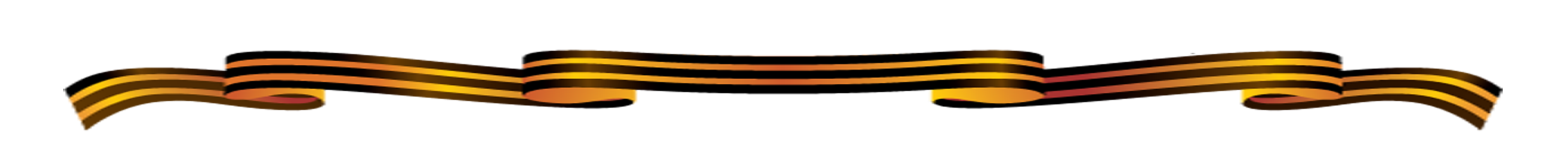 Обращение участников круглого стола, посвященного 75 - летию с начала Великой Отечественной войны к молодежи г. Минусинска и юга Красноярского края!Уважаемые юноши и девушки, наши внуки и правнуки!Мы, участники круглого стола, ветераны-участники Великой Отечественной войны, труженики тыла, дети войны, обращаемся к вам, молодежи 21-го века!Семьдесят пять лет назад, 22 июня 1941 года наша Родина подверглась вероломному нападению гитлеровской Германии. Без объявления войны, ранним утром, на нашу страну выдвинулось 190 дивизий, свыше 4000 танков, более 47000 орудий, около 5000 самолетов и 200 кораблей. Так началась Великая Отечественная война, в которой погибло около 26 миллионов советских граждан.Но не дрогнула родная страна, выстояла в упорной, героической битве, развеяла миф о непобедимости вермахта, освободила родные земли, а также другие государства от фашистского ига.Тогда, с началом войны, закончились наше детство и юность. На долю нашего поколения выпали большие жизненные испытания. Мы помним военное лихолетье, голод, холод, жестокие бои, фронтовые дороги, смерть товарищей и родных, тяжкий до изнеможения труд в тылу. Но мы помним и ликующих солдат у здания рейхстага, и  радость освобождения мира. Мы отстояли свободу и независимость нашей Родины в одной из самых страшных и кровавых войн. Эта память священна.На фронте и тылу, не жалея себя наш народ сражался с врагом за Победу, которая досталась немыслимой ценой. Но благодаря высочайшему чувству патриотизма, в этом чудовищном четырехлетнем аду, наше поколение сумело сберечь непреходящую веру в будущее великой Родины. Мы стали непримиримыми к несправедливости, лжи. Нашим вторым сердцем стала совесть, оплаченная кровью, ненависть ко всему античеловеческому.Мы победили в той страшной войне, так как нас объединяла любовь к Родине. Но время неумолимо. С каждым годом редеет строй ветеранов. Уходят люди, а с ними священная память о героических событиях в истории Родины. Мы считаем своим долгом обратиться к вам, молодому поколению – не допустите, чтобы нить памяти была прервана. Без прошлого нет будущего. Это непреложный закон истории.Сегодня, через средства массовой информации, в сети интернет вы подвергаетесь массовому воздействию со стороны тех, кто желает обесценить нашу Победу. Вам упорно пытаются создать ложное представление о нашей истории, исказить, очернить ее, принизить значение Великой Победы, подвига советских солдат. Внушают, что наша история лишь мучения и страдания, что главное в жизни - не созидательный труд на благо общества, а вседозволенность, культ денег и наживы, не патриотизм, а разобщенность и эгоизм.Не поддавайтесь на эту провокацию. Не допускайте, чтобы единство российского народа было нарушено. Нас всех объединяет священная память о великом подвиге своего народа. Вы должны испытывать чувство сплоченности и солидарности, чувство гордости за нашу общую историю, за то, что никто не смог сломить наш народ, за то, что ценой миллионов жизней ваших дедов и прадедов вы имеете возможность жить в свободной стране. В истории любого государства молодому поколению отводится своя роль. Наше поколение свой долг выполнило: мы отстояли свободу и независимость своей Родины. Мы счастливы, что вы, наши дети, внуки и правнуки живете и радуетесь жизни в свободной стране. Теперь наступает ваше время.Мы, ветераны войны, труда, Вооруженных Сил, дети войны, люди пожилого возраста, обращаемся к молодежи и призываем:- Собирайте по крупицам все о жизни военного поколения. Пишите родословную своих семей. Война принесла горе в каждую семью. Пишите о тех, кто своим успехом, трудом, своей жизнью, кровью  и потом, мужеством и силой духа заплатил за мир, за Родину, за Россию. - Берегите боевую и трудовую славу родного Минусинска! В городе много памятных мест, связанных с героическими подвигами минусинцев — воинов Советской Армии и тружеников тыла. Берегите эти святые для нас места!- Пусть музеи учебных заведений, в первую очередь школьные музеи, молодежный клуб «Защитник» будут местом постоянных встреч с ветеранами. Проявляйте заботу о них. Оставляйте результатом своей деятельности новые страницы нашего города, составляйте летопись отчего края.- Пусть каждый ощущает себя частичкой великой страны, нашего народа, сильного и непобедимого. Пусть никогда не прерывается преемственность поколений нашей Родины.Дорогие ребята! Займите достойное место в истории нашей прекрасной Отчизны. Мы  верим вам и  надеемся на вас! Вам мы доверяем сохранить Великую Победу!